Escuela Técnica Superior de Ingenieros Industriales y de Telecomunicación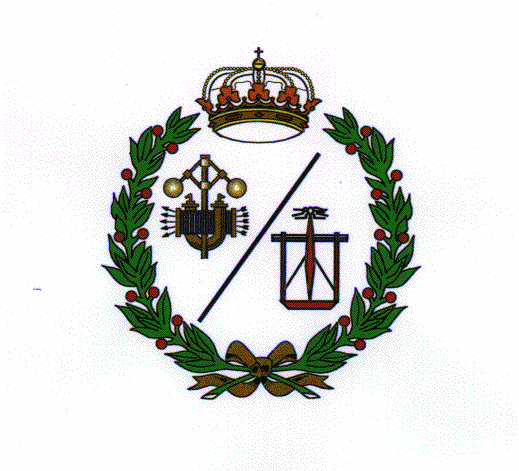 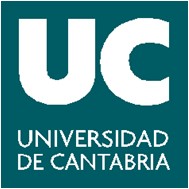 Alumnos que participan en programas de movilidad académica en el Grado en Ingeniería Eléctrica. Curso 2016-2017Destino	                     Nº de alumnosMeses	                     Nº de alumnosMeses	                     Nº de alumnosCréditosCréditosNº AlumnosPolitécnico de Bari / ItaliaPolitécnico de Bari / Italia5,33303011Universidad de Gante / BélgicaUniversidad de Gante / Bélgica10606011TotalTotal2222